Vážení rodiče, Srdečně Vás zdravím v době prázdnin a dovolených. Bohužel nám zanikla banka, u které jsme měli zřízený náš bankovní účet, proto došlo ke změně platebního spojení. Náš nový účet je 6095917379/0800.Prosím o kontrolu platebního účtu než odešlete platbu za obědy.Děkuji a přeji pěkný zbytek prázdnin!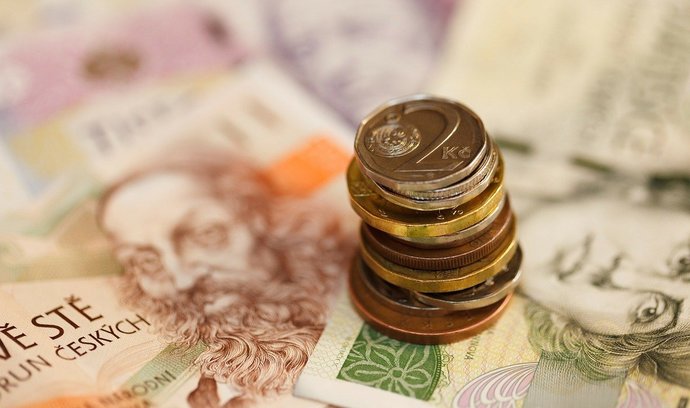 